Психология и психотерапия семьи.  Электронный журнал РОО Общества семейных консультантов и психотерапевтов.Рецензия на статьюНазвание__________________________________________________________________________________________________________________________________________________________________________________________________________________________________________________Предварительная оценка содержания статьи:соответствие проблематике журнала «Психология и психотерапия семьи» да (полное соответствие тематике выбранного журнала)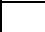 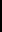  нет (краткое обоснование несоответствия тематике)–––––––––––––––––––––––––––––––––––––––––––––––––––––––––––––––––––––––––––––––––––––––––––––––––––––––––––––––––––––––––––––––––––––––––––––––––––––––––––––––––––––––––––––––––––2. наличие актуальности и новизны в предлагаемом материале данет (краткое обоснование)_______________________________________________________________________________________________________________________________________________________________________________________________________________________________________________________________________________________3. требует ли статья авторской переработки да нет4. замечания для доработки статьи сокращение объема уменьшение количества таблиц/графиков изменение пропорций экспериментальной и теоретической частей доработка выводов /практических рекомендации переформулировка названия статьидругое_________________________________________________________________________________________________________________________________________________________________________________________________________________________________________________________________________________5. в какой раздел журнала поместить статью исследования практика методический инструментарий 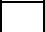  переводы обзоры архив другоеВыводы предварительной оценки:вернуть материал автору для устранения отмеченных недостатков признать материал годным к публикациипризнать материал непригодным для опубликования опубликовать в другом журнале (указать название журналов):_______________________________-–––––––––––––––––––––––––––––––––––––––––––––––––––––––––––––––––––––––––––––––––––Комментарии_________________________________________________________________________________________________________________________________________________________________________________________________________________________________________________________________________________________________________________________________________________________________________________________________________________________________________________________________________________________________________________________________________________________________________________________________________________________________________________________________________________________________________________________________________________________________________________________________________________________________________________________________________________________________________________________________________________________________________________________________________________________________________________________________________________________________________________________________________________________________________________________________________________________________________________________________________________________________________________________________________________________________________________________________________________________________________________________________________________________________________________________________________________________________________________________________________________________________________________________________________________________________________________________________________________________________________________________________________________________________________________________________________________________________________________________________________________________________________________________________________________________________________________________________________________________________________________Рецензент ___________________________________________________	___________ФИО	уч. степень	подпись______дата10